Приложение 1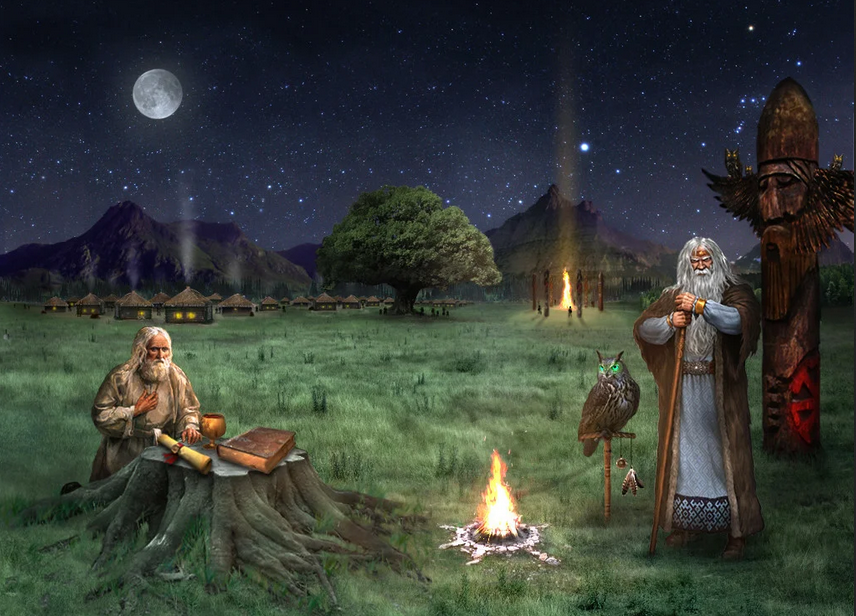 Приложение 2Приложение 3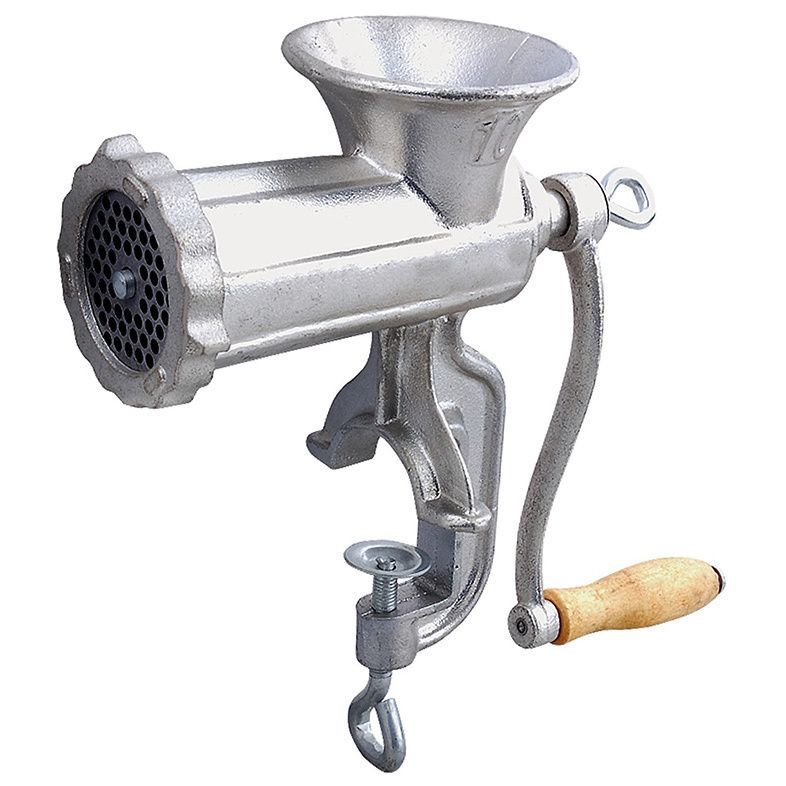 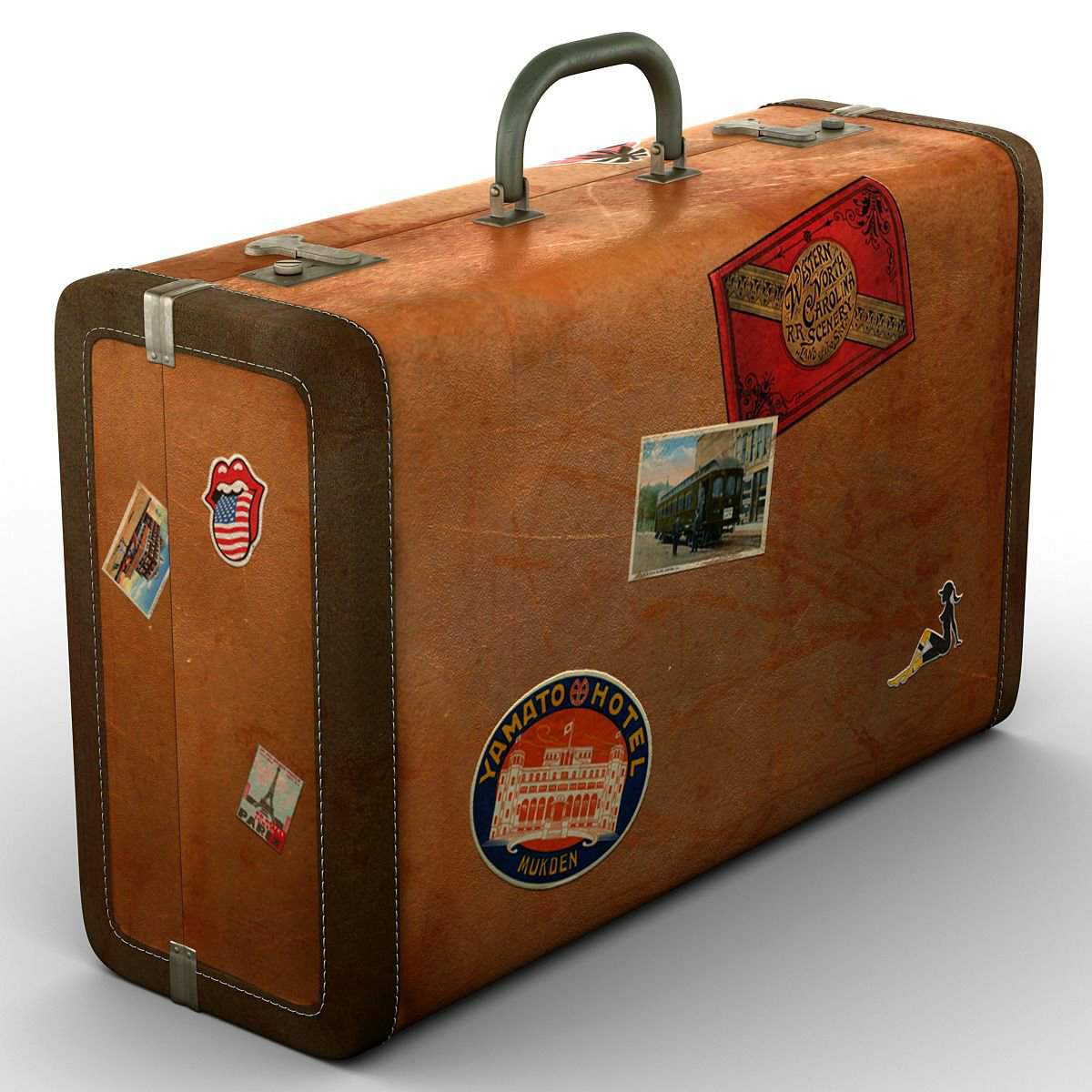 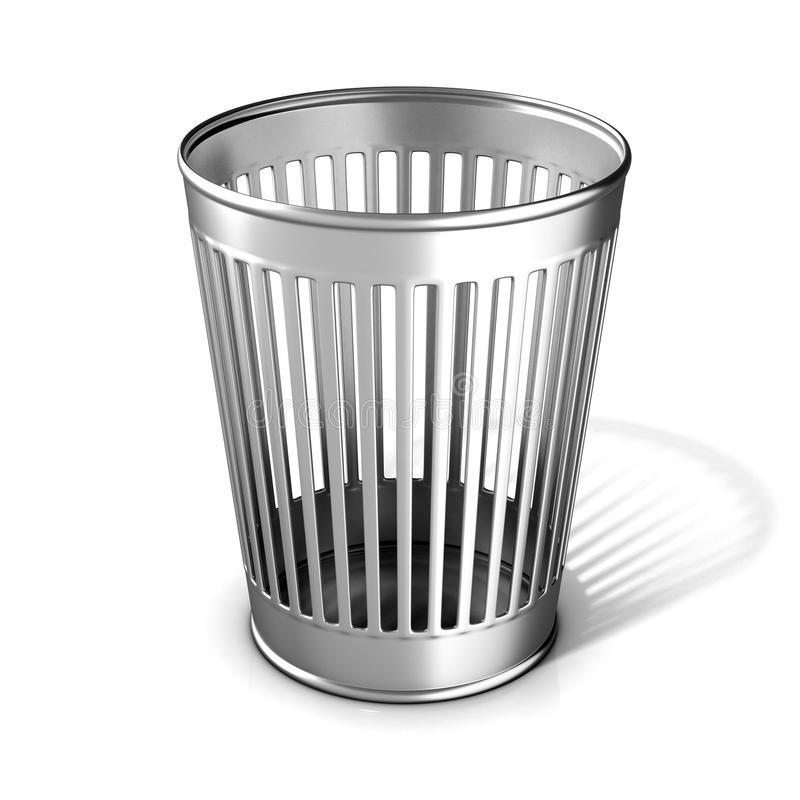 Приложение 4	Приложение 5Приложение 6Видео 1,2,3.№ п/пДоказательство АристотеляЧто наблюдаемВывод1…. (шарообразность Земли) следует из того, что явлено нашим чувствам. Ибо, конечно, затмения Луны не имели бы такой формы (если бы Земля была плоская). Определяющая же линия во время (лунных) затмений всегда дугообразна. Итак, вследствие того, что Луна затмевается по причине нахождения Земли между нею и Солнцем, форма Земли обязана быть шарообразной2Все тяжелые тела падают на землю под равными углами. 